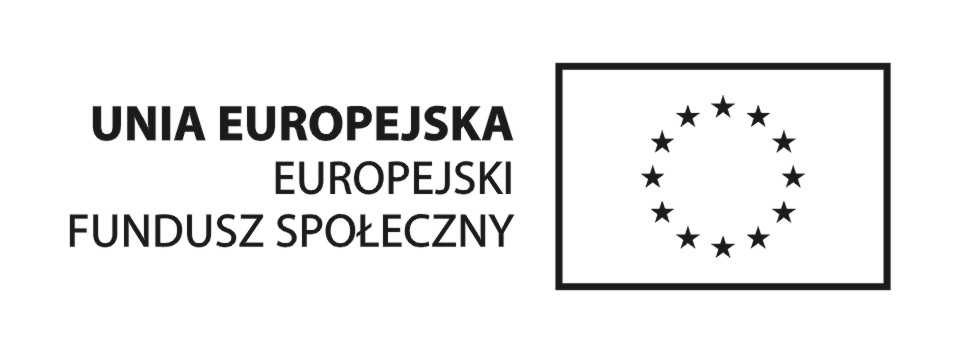 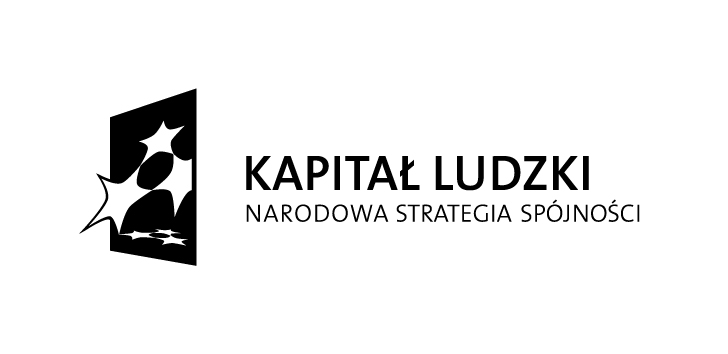 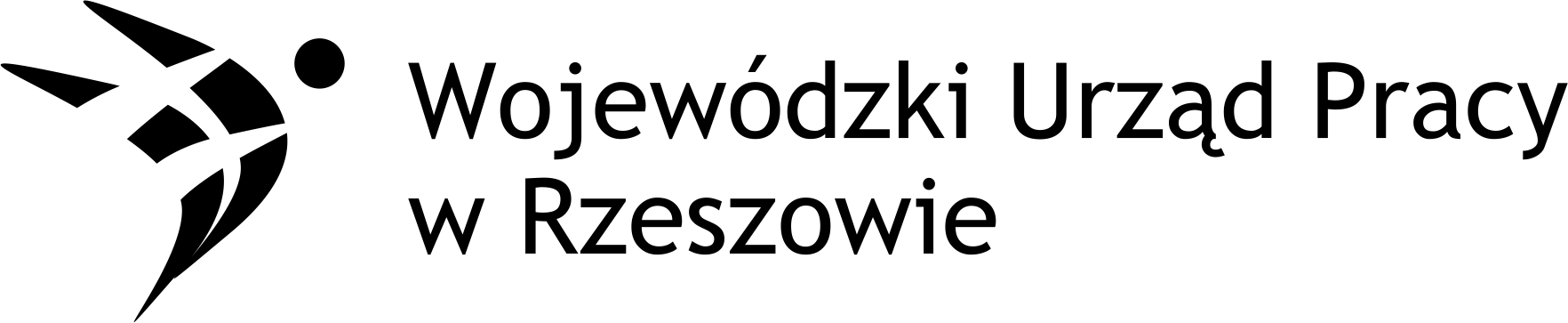 Podkarpacie stawia na zawodowcówNr Projektu WND-POKL.09.02.00-18-001/12ZAPROSZENIE DO SKŁADANIA OFERTdla zamówień o wartości nie przekraczającejwyrażonej w złotych równowartości 14 000 euroGmina Tarnobrzegul. Kościuszki 3239-400 TarnobrzegNIP 867-20-79-199REGON 830409092zwana w dalszej części Zaproszenia Zamawiającym, działająca przez Pełnomocnika  Marka Szczytyńskiego – Dyrektora Zespołu Szkół Ponadgimnazjalnych Nr 2 im. Bartosza Głowackiego, 39-400 Tarnobrzeg, ul. Sandomierska 27, tel. 15 822-55-57, www.rolnik.tbg.net.pl ;     www.zawodowcy.tarnobrzeg.plZaprasza do składania ofert w postępowaniu o udzielenie zamówienia pn: „Kurs-sztuka dekorowania potraw z elementami carvingu ” w ramach projektu „Podkarpacie stawia na zawodowców” współfinansowanego ze środków Europejskiego Funduszu Społecznego w ramach Działania 9.2 Programu Operacyjnego Kapitał Ludzki – Podniesienie atrakcyjności i jakości szkolnictwa zawodowego. Rodzaj zamówienia: usługi 1. Określenie przedmiotu zamówienia: Przedmiotem zamówienia jest zorganizowanie i przeprowadzenie zajęć edukacyjnych, pozalekcyjnych, dla dwóch grup uczniów z Zespołu Szkół Ponadgimnazjalnych nr 2 w Tarnobrzegu w ramach projektu „Podkarpacie stawia na zawodowców”. Każda grupa szkoleniowa składać się będzie z 15 osób. Dla grupy przewiduje się 10 godzin lekcyjnych (tj. 45 – minutowych). Zajęcia realizowane będą w marcu i kwietniu 2013 r  po 5 godzin dziennie, po zajęciach szkolnych lub w dni wolne od zajęć.Nazwa i kod Wspólnego Słownika Zamówień CPV: CPV 80530000-8 - Usługi szkolenia zawodowego 2. Sposób uzyskania informacji dotyczących przedmiotu zamówienia: Szczegółowe informacje dotyczące przedmiotu zamówienia można uzyskać osobiście w siedzibie zamawiającego tj. – Zespół Szkół Ponadgimnazjalnych nr 2 im B. Głowackiego w Tarnobrzegu, ul. Sandomierska 27 (sekretariat szkoły) lub telefonicznie pod numerem tel. 15 822-55-57. Osoby uprawnione do kontaktów z wykonawcami: 1. Marzena Karwat –Asystentka Koordynatora Projektu 2. Marek Szczytyński – Dyrektor Szkoły 3. Termin wykonania zamówienia: Termin realizacji zamówienia:  marzec, kwiecień 2013 r. 4. Specyfikacja zamówienia: Szczegółowe wymagania Zamawiającego wobec Wykonawcy w ramach realizacji niniejszego zamówienia 1) Przeprowadzenie zajęć teoretycznych i praktycznych zgodnie z harmonogramem uzgodnionym ze Szkolnym Asystentem Koordynatora i dostarczonym Zamawiającemu najpóźniej na dwa dni przed rozpoczęciem pierwszych zajęć; harmonogram ten musi być: a) dostosowany do zajęć/obowiązków szkolnych uczestników oraz uwag Zamawiającego oraz podpisany przez Dyrektora Szkoły b) opatrzony logotypami Unii Europejskiej, Europejskiego Funduszu Społecznego, Programu Operacyjnego Kapitał Ludzki.2) Wszelkie zmiany w harmonogramie wymagają akceptacji Zamawiającego. 3) Wykonawca zobowiązany jest przedstawić program szkolenia (przed podpisaniem umowy). 4) Wykonawca jest zobowiązany do przeprowadzenia zajęć w pomieszczeniach własnych, wyposażonych w odpowiedni sprzęt do przeprowadzenia kursu oraz dowóz i odwiezienie uczestników z-  i - do siedziby szkoły.5) Wykonawca ponosi wszelką odpowiedzialność za szkody wyrządzone przez uczestników szkolenia w trakcie realizacji zajęć m.in. zniszczenie sprzętu, sali itp. 6) Zapewnienia materiałów, surowców i wyposażenia niezbędnego do należytego przeprowadzenia tego rodzaju szkolenia.7) Prowadzenie zajęć zgodnie z programem dostosowanym do umiejętności uczestników oraz wymagań określonych przez Zamawiającego; 8) Prowadzenie zajęć zgodnie z przepisami oraz zasadami bezpieczeństwa i higieny pracy, sprawowanie opieki nad uczestnikami podczas zajęć oraz przerw, 9) Zapewnienia każdemu uczestnikowi materiałów dydaktycznych, które z chwilą przekazania uczestnikom staną się ich własnością, 10) Dostarczenie Zamawiającemu imiennej listy potwierdzającej odbiór materiałów dydaktycznych przez uczestników, 11) Realizacji szkolenia przez wykładowców/trenerów, którzy posiadają odpowiednie kwalifikacje, wiedzę, doświadczenie zawodowe zapewniające właściwą realizację programu szkolenia, 12) Wykonawca zobowiązuje się do przeprowadzenia szkolenia z należytą starannością, zgodnie z zasadami współczesnej wiedzy i obowiązującymi przepisami, 13) Wykonawca zobowiązuje się do dokumentowania obecności uczestników na zajęciach ich podpisami na listach obecności, 14) Wykonawca zobowiązuje się do bieżącego informowania Zamawiającego o nie zgłoszeniu się któregokolwiek uczestnika na zajęciach, przerwaniu szkolenia lub rezygnacji z uczestnictwa oraz innych sytuacjach (najpóźniej w drugim dniu po zajęciach), które mają wpływ na realizację programu zajęć i umowy 15) Zorganizowanie i przeprowadzenie na zakończenie szkolenia egzaminu sprawdzającego zdobytą wiedzę teoretyczną oraz praktyczną podczas szkolenia, 16) Przygotowanie i wydanie uczestnikom, którzy ukończyli szkolenie i zdali egzamin zaświadczeń potwierdzających ukończenie szkolenia zawierających imię i nazwisko uczestnika, pełną nazwę szkolenia, termin realizacji, program oraz wymiar godzin. 5. Opis sposobu wyboru oferty najkorzystniejszej: Oferta z najniższą ceną złożona przez wykonawcę, spełniającego określone wymogi 
 specyfikacji zostanie wybrana jako oferta najkorzystniejsza.6. Miejsce i termin składania ofert:Oferty należy składać w siedzibie Zespołu Szkół Ponadgimnazjalnych Nr 2 
w Tarnobrzegu, ul. Sandomierska 27 (sekretariat szkoły) osobiście lub pocztą w terminie do dnia 11.03.2013 r do godz. 10.00. Otwarcie nastąpi w dniu 11.03.2013r. o godz.10.15. Ofertę należy umieścić w zamkniętym opakowaniu, uniemożliwiającym odczytanie zawartości bez uszkodzenia tego opakowania. Opakowanie winno być oznaczone nazwą (firmą) i adresem Wykonawcy, zaadresowane na adres: Zespół Szkół Ponadgimnazjalnych nr 2 im B. Głowackiego 
w Tarnobrzegu, ul. Sandomierska 27, 39-400 Tarnobrzegoraz opatrzone nazwą zamówienia: „KURS – SZTUKA DEKOROWANIA POTRAW W PROJEKCIE PODKARPACIE STAWIA NA ZAWODOWCÓW” Nie otwierać przed dniem  11.03.2013 r. do godz. 10.157. Informacja o wyborze najkorzystniejszej oferty: Informacja o wyborze najkorzystniejszej oferty zawierająca: nazwę (firmę), siedzibę   i adres wykonawcy, którego ofertę wybrano jako najkorzystniejszą zostanie przekazana 
wykonawcom w terminie 7 dni od dnia składania ofert.8. Informacja o terminie i miejscu podpisania umowy:                                                                                             Informacja o terminie i miejscu podpisania umowy zostanie przekazana telefonicznie Wykonawcy, którego oferta będzie wybrana, jako najkorzystniejsza. Tarnobrzeg, dnia 04.03.2013Dół formularza